Стоимость туров в опции «Туры и Цены»Две страны Кавказа (Грузия + Армения)Ежедневные туры на 8 днейМаршрут тура: Тбилиси - Ереван – ТбилисиПроживание: Ереван: "Konyak hotel" 4*, "Comfort Hotel" 3*. Тбилиси: "Reikartz" 4*, "Hotel Reed" 4*, "Maria Luis" 4*, "Old Wall Hotel" 4*, "Hotel Boutique George" 3*, "King Tom" 3*Гарантированный тур от 1 человека.1-й день. Прилет в Тбилиси. Встречаем вас в аэропорту Тбилиси и сразу везем в отель.Отдыхаем и готовимся к замечательному путешествию. Ночь в Тбилиси.2-й день. Обзорная экскурсия по Тбилиси. Мцхета. ДжвариПешеходная прогулка по центру старого города. Посетим собор Цминда Самеба - кафедральный собор Святой Троицы, театр Габриадзе, храм Анчисхати, Мост Мира, погуляем по улице Шардени, серные бани, инжирный водопад, Мцхета и монастырь Джвари.Возвращаемся в Тбилиси на ночевку. Питание: Завтрак.3-й день. Кахетия + дегустация вина + мк по изготовлению грузинского хлеба – пури.Женский монастырский комплекс в Бодбе, где захоронена сама святая Нино, прогулка по городу любви Сигнаги (что в переводе означает «убежище»). Прогулка по крепостной стене (второй в мире после Китайской), вдоль которой находится 28 сторожевых башен. Винный завод, пекарня, дегустация. Возвращение в Тбилиси на ночь.4-й день. Переезд в Ереван. Дорога обычно занимает около 5 часов. Ночь в Ереване5-й день. Подтверждается одна из этих экскурсий (без выбора)- Обзорная экскурсия по Еревану.- Экскурсия Хор Вирап. Монастырь Нарованк.Ночь в Ереване.6-й день. Подтверждается одна из этих экскурсий (без выбора)- Экскурсия Севан. СеванаванкС 15/11/2023 по 01/03/2024 программа экскурсии может поменяться (по погодным условиям):Цахкадзор. Кечарис. Севан- Экскурсия Гарни. ГегардНочь в Ереване.7-й день. Возвращение в ТбилисиСегодня мы завтракаем освобождаем номера, и нас ждет обратное путешествие в Тбилиси. Красивые виды и знакомая уже дорога. Ночь в Тбилиси8-й день. Возвращение домой. Трансфер в аэропорт Тбилиси.В стоимость входитТрансфер аэропорт - отель - аэропортТранспортное обслуживание по маршрутуПроживание в отелеЗавтракиЭкскурсионное обслуживаниеУслуги гидаГрупповой переезд Тбилиси - Ереван – ТбилисиВозможные доплатыВходные билетыОбеды, ужиныАвиаперелетВажноОплата производится в рублях РФ по внутреннему курсу компании на день оплаты, опубликованному на сайте.Лицам, имеющим в паспорте какие-либо отметки, свидетельствующие о посещении Абхазии или Южной Осетии, будет отказано во въезде в Грузию.Важно! Въезд иностранцев в Грузию непосредственно через Южную Осетию и Абхазию запрещен – в данном случае грузинские власти расценивают подобный въезд как нелегальный со всеми вытекающими отсюда последствиями (от депортации до заключения под стражу).Турфирма оставляет за собой право изменения порядка проведения экскурсий, а также замены их на равноценные при сохранении общего объема экскурсионной программы.Турфирма оставляет за собой право замены гостиницы на равноценную.ВниманиеКомпания не несет ответственность за погодные условия и режим работы экскурсионных объектов и может внести некоторые изменения в программу, а именно: замена экскурсий на аналогичные, изменение дней проведения экскурсий, объединение экскурсий.Актуальный порядок экскурсий будет указан в ваучере перед началом поездки.Все экскурсии заканчиваются в центре города (трансфер к началу экскурсий осуществляется).В случае неявки туристов к назначенному времени возврат денег за неиспользованные экскурсии не производится.Необходимо прибыть на место встречи в назначенное время, в противном случае ответственность за присоединение к группе полностью ложится на туриста.При посещении некоторых действующих монастырей и храмов женщинам не рекомендуется входить на территорию в брюках или шортах и без головного убора. Стоимость на человека за заезд, в долларах СШАСтоимость указана на основное место за человека за ночь/ за заезд, носит информационный характер (не учитывает стоимость дополнительных мест, размещение детей, стоимость страховок, пр.) и не является публичной офертой. Итоговая стоимость указывается при бронировании.Hotel ***/****. Standart Завтрак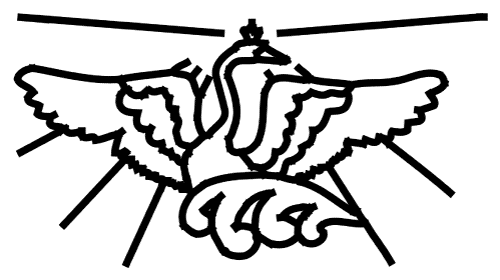 Туристическая компания «Белый Лебедь»тел. +7(495) 505-13-45, +7(495) 978-68-53info@beliylebed.ru   www.beliylebed.ruДаты заездовДлительность1-мест.2-мест.3-мест.С 23.01.24 по 25.12.20247н.1248730650